NEWS RELEASEFor Immediate Release	Contact:  Dan HaugSeptember 5, 2017	573-751-2345State Releases August 2017 General Revenue ReportState Budget Director Dan Haug announced today that August 2017 net general revenue collections increased 7.0 percent compared to August 2016, from $740.6 million last year to $792.3 million this year.  GROSS COLLECTIONS BY TAX TYPEIndividual income tax collectionsIncreased 2.3 percent for the year, from $958.0 million last year to $980.2 million this year.Decreased 1.0 percent for the month.Sales and use tax collectionsIncreased 4.6 percent for the year from $358.1 million last year to $374.4 million this year.Increased 9.8 percent for the month.Corporate income and corporate franchise tax collectionsIncreased 16.6 percent for the year, from $24.3 million last year to $28.3 million this year.Decreased 4.8 percent for the month.All other collectionsIncreased 79.3 percent for the year, from $41.0 million last year to $73.5 million this year.Increased 58.4 percent for the month.RefundsDecreased 8.0 percent for the year, from $97.7 million last year to $89.9 million this year. Decreased 33.8 percent for the month.Note: The FY 2018 total refund line includes Debt Offset Escrow amounts, which had not previously been included in the FY 2017 refund amount.Director Haug also noted the General Revenue Fund borrowed $50 million from the Budget Reserve Fund for cash flow purposes. The funds will be repaid before the Constitutional deadline of May 15, 2018.###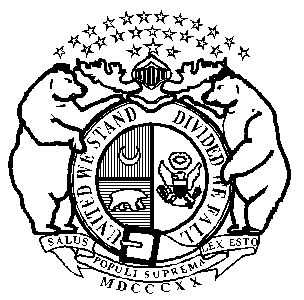 Eric R. GreitensGovernorState of OFFICE OF ADMINISTRATIONPost Office Box 809Jefferson City, Missouri  65102Phone:  (573) 751-1851FAX:  (573) 751-1212Sarah H. SteelmanCommissioner